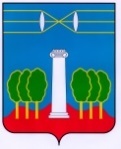 СОВЕТ ДЕПУТАТОВГОРОДСКОГО ОКРУГА КРАСНОГОРСКМОСКОВСКОЙ ОБЛАСТИР Е Ш Е Н И Еот 26.11.2020 №434/36Об утверждении положения «О случаях и порядке посещениясубъектами общественного контроля органов местногосамоуправления, муниципальных организаций городского округаКрасногорск Московской области»В соответствии с федеральными законами от 06.10.2003 № 131-ФЗ «Об общих принципах организации местного самоуправления в Российской Федерации», от 21.07.2014 № 212-ФЗ «Об основах общественного контроля в Российской Федерации», Законом Московской области от 22.07.2015 № 130/2015-ОЗ «Об отдельных вопросах осуществления общественного контроля в Московской области», Совет депутатов РЕШИЛ:1. Утвердить положение «О случаях и порядке посещения субъектами общественного контроля органов местного самоуправления, муниципальных организаций городского округа Красногорск Московской области» (приложение).2. Настоящее решение вступает в силу после официального опубликования. 3. Опубликовать настоящее решение в газете «Красногорские вести» и разместить на официальном сайте Совета депутатов городского округа Красногорск Московской области. Разослать: в дело. Регистр, Консультант, прокуратуру, редакцию газеты «Красногорские вести»Приложение                к решению Совета депутатов                                                                                     от 26.11.2020  №434/36ПОЛОЖЕНИЕ«О случаях и порядке посещения субъектами общественногоконтроля органов местного самоуправления, муниципальныхорганизаций городского округа Красногорск Московской области»1. Настоящее Положение «О случаях и порядке посещения субъектами общественного контроля органов местного самоуправления, муниципальных организаций городского округа Красногорск Московской области» (далее - Положение) определяет случаи и порядок посещения субъектами общественного контроля органов местного самоуправления, муниципальных организаций городского округа Красногорск Московской области (далее - органы и организации).Понятия и термины, используемые в настоящем Положении, применяются в значениях, определенных Федеральным законом от 21.07.2014 № 212-ФЗ «Об основах общественного контроля в Российской Федерации» (далее – Федеральный закон).2. Субъекты общественного контроля, указанные в статье 9 Федерального закона, вправе посещать органы и организации в случае осуществления общественного контроля в формах, установленных статьей 18 Федерального закона.3. Посещение органов и организаций (далее - посещение) осуществляется лицом (лицами), представляющим (представляющими) субъект общественного контроля, на основании уведомления (далее - уведомление о посещении).4. Посещение может осуществляться только в часы работы органов и организаций и не должно препятствовать осуществлению их деятельности.5. Уведомление о посещении подписывается руководителем субъекта общественного контроля в двух экземплярах. Один экземпляр уведомления о посещении вручается лицу (лицам), представляющему (представляющим) субъект общественного контроля. Второй экземпляр уведомления о посещении вручается органу или организации, посещение которых осуществляется, не позднее чем за 5 дней до даты посещения любым доступным способом, позволяющим подтвердить факт вручения.6. Уведомление о посещении должно содержать следующие сведения:1) фамилия, имя, отчество (при наличии) лица (лиц), направленного (направленных) для посещения органа или организации;2) цель посещения;3) дата и время посещения.7. Орган или организация, получившие уведомление о посещении, если иное не установлено Федеральным законом, обязаны:1)  не позднее рабочего дня, следующего за днем получения уведомления о посещении, подтвердить дату и время посещения, известив об этом субъект общественного контроля телефонограммой, по факсимильной связи либо с использованием иных средств связи, обеспечивающих фиксирование извещения, а также обеспечить возможность посещения субъекту общественного контроля, либо представить предложение об изменении даты и (или) времени посещения.Предложение об изменении даты и (или) времени посещения, указанное в абзаце первом настоящего подпункта, должно быть мотивировано органом или организацией. Дата посещения в случае ее изменения не должна превышать 10 дней от даты, указанной в уведомлении о посещении;2) обеспечить лицу (лицам), представляющему (представляющим) субъект общественного контроля, доступ в соответствующие здания (помещения) в подтвержденную дату и время;3) назначить уполномоченного представителя органа или организации по взаимодействию с лицом (лицами), представляющим (представляющими) субъект общественного контроля, при посещении органа или организации.8. Сведения, предусмотренные в подпунктах 1 и 3 пункта 7 настоящего Положения, отражаются в уведомлении, которое направляется органом или организацией субъекту общественного контроля телефонограммой, по факсимильной связи либо с использованием иных средств связи, обеспечивающих фиксирование извещения, в сроки, указанные в пункте 7 настоящего Положения.9. Лицо (лица), представляющее (представляющие) субъект общественного контроля, при посещении органа или организации вправе:1) без специального разрешения получать доступ к помещениям, в которых располагаются указанные орган или организация, при соблюдении требований принятых в данных органах и организациях локальных нормативных актов по вопросам их организации и деятельности, за исключением помещений, в которых хранятся сведения, составляющие государственную тайну, персональные данные, и информация, доступ к которой ограничен законодательством;2) беседовать с должностными лицами и работниками указанных органов и организаций, гражданами, получающими услуги в указанных органах или организациях;3) принимать предложения, заявления и жалобы граждан, получающих услуги в указанных органах или организациях;4) в установленном законодательством Российской Федерации порядке запрашивать у указанных органов и организаций и получать от них сведения и документы, необходимые для достижения цели посещения указанных органов и организаций, за исключением информации, содержащей сведения, составляющие государственную тайну, сведений о персональных данных и информации, доступ к которой ограничен федеральными законами.10. Лицо (лица), представляющее (представляющие) субъект общественного контроля, при посещении органа или организации обязаны:1) предъявлять документ, удостоверяющий личность лица (лиц), направленного (направленных) для посещения органа или организации;2) осуществлять общественный контроль в соответствии с законодательством Российской Федерации, законодательством Московской области, регулирующим вопросы организации и осуществления общественного контроля, настоящим Положением;3) не препятствовать осуществлению текущей деятельности органа и организации.11. По результатам посещения лицо (лица), представляющее (представляющие) субъект общественного контроля, вправе готовить итоговый документ, который направляется в адрес органа, а в случае посещения организации - в адрес организации и в адрес главы городского округа Красногорск Московской области. О результатах рассмотрения итоговых документов субъекты общественного контроля информируются не позднее 30 дней со дня их получения, а в случаях, не терпящих отлагательств, - незамедлительно.Итоговый документ, подготовленный по результатам общественного контроля, предмет которого не относится к компетенции органа, организации, направляется в течение семи рабочих дней со дня регистрации в соответствующий орган или организацию, к компетенции которых относится предмет общественного контроля, с уведомлением субъекта общественного контроля, направившего итоговый документ, о его переадресации.Глава               городского округа Красногорск                       			   Э.А. Хаймурзина	«___» ___________ 2020 г.Глава               городского округа Красногорск              ПредседательСовета депутатовЭ.А. Хаймурзина ____________С.В.Трифонов ______________